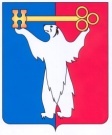 АДМИНИСТРАЦИЯ ГОРОДА НОРИЛЬСКАКРАСНОЯРСКОГО КРАЯРАСПОРЯЖЕНИЕ20.05.2019	 г. Норильск	№ 2602О наделении полномочиями В соответствии с пунктом 2.7 Порядка оплаты работникам органов местного самоуправления муниципального образования город Норильск, муниципальных учреждений, финансируемых из бюджета муниципального образования город Норильск (членам их семей), проезда и провоза багажа к месту использования отпуска и обратно, утвержденного решением Норильского городского Совета депутатов от 25.09.2018 № 7/5-175 (далее - Порядок),Наделить Управление городского хозяйства Администрации города Норильска полномочиями по определению кратчайшего пути следования (протяженности маршрута) к месту использования отпуска и обратно личным транспортом работником (членами его семьи) по запросу бухгалтерских служб органов местного самоуправления муниципального образования город Норильск, муниципальных учреждений, полностью или частично финансируемых из бюджета муниципального образования город Норильск, расположенных на территории муниципального образования город Норильск.2. Контроль исполнения настоящего распоряжения возложить на заместителя Главы города Норильска по городскому хозяйству.3. Разместить настоящее распоряжение на официальном сайте муниципального образования город Норильск.4. Настоящее распоряжение вступает в силу с даты его подписания и распространяет свое действие на правоотношения, возникшие с 07.04.2019.Глава города Норильска 	 Р.В. Ахметчин